UNDERGRADUATE CURRICULUM COMMITTEE (UCC)
PROPOSAL FORM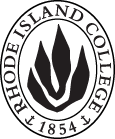 Cover page	scroll over blue text to see further important instructions: please read.N.B. DO NOT USE HIGHLIGHT, please DELETE THE WORDS THAT DO NOT APPLY TO YOUR PROPOSALALL numbers in section (A) need to be completed, including the impact ones.B.  NEW OR REVISED COURSES  DO NOT use highlight. Delete this whole page if the proposal does not include a new or revised course.C. Program Proposals   complete only what is relevant to your proposal Delete this whole page if the proposal is not revising, creating, deleting or suspending any progam.D. SignaturesChanges that affect General Education in any way MUST be approved by ALL Deans and COGE Chair.Changes that directly impact more than one department/program MUST have the signatures of all relevant department chairs, program directors, and relevant dean (e.g. when creating/revising a program using courses from other departments/programs). Check UCC manual 4.2 for further guidelines on whether the signatures need to be approval or acknowledgement.Proposals that do not have appropriate approval signatures will not be considered. Type in name of person signing and their position/affiliation.Send electronic files of this proposal and accompanying catalog copy to curriculum@ric.edu and a printed or electronic signature copy of this form to the current Chair of UCC. Check UCC website for due dates.D.1. Approvals:   required from programs/departments/deans who originate the proposal.  may include multiple departments, e.g., for joint/interdisciplinary prposals. D.2. Acknowledgements: REQUIRED from OTHER PROGRAMS/DEPARTMENTS IMPACTED BY THE PROPOSAL. SIGNATURE DOES NOT INDICATE APPROVAL, ONLY AWARENESS THAT THE PROPOSAL IS BEING SUBMITTED.  CONCERNS SHOULD BE BROUGHT TO THE UCC COMMITTEE MEETING FOR DISCUSSIONA.1. Course or programChem 310 biochemistry  (all CHEM programs affected)Chem 310 biochemistry  (all CHEM programs affected)Chem 310 biochemistry  (all CHEM programs affected)Chem 310 biochemistry  (all CHEM programs affected)Replacing A.2. Proposal typeCourse:  revision Program: revision Course:  revision Program: revision Course:  revision Program: revision Course:  revision Program: revision A.3. OriginatorKaren AlmeidaHome departmentPhysical SciencesPhysical SciencesPhysical SciencesA.4. Context and Rationale According to the American Chemical Society, biochemistry is one of the 5 sub-disciplines necessary for a strong chemistry program and should provide a breadth and foundation for in-depth coursework. Currently, biochemical concepts and techniques are being taught conceptually.  We propose to increase the course credit for CHEM 310 from 3 credits to 4 credits, allowing for the implementation of additional active learning strategies to reinforce understanding in a visual, concrete manner.  These exercises will enhance skills necessary for all chemistry majors and will provide context and techniques for advanced chemistry courses, such as the upper level laboratory course CHEM 422.   All CHEM programs will be raised by one credit as a result of this change.We are proposing to use the additional 14 hours of instructional meeting time to build research foundations.  Specifically, we plan to divide our additional time into four potential categories that may change based on the level of student understanding.  The categories include 1) buffer preparation, 2) pipetting skills, 3) restriction enzyme digestions and horizontal gel electrophoresis, and 4) protein purification and SDS-PAGE analysis.  All activities will be incorporated into the current conceptual discussions to promote student understanding and skill building.According to the American Chemical Society, biochemistry is one of the 5 sub-disciplines necessary for a strong chemistry program and should provide a breadth and foundation for in-depth coursework. Currently, biochemical concepts and techniques are being taught conceptually.  We propose to increase the course credit for CHEM 310 from 3 credits to 4 credits, allowing for the implementation of additional active learning strategies to reinforce understanding in a visual, concrete manner.  These exercises will enhance skills necessary for all chemistry majors and will provide context and techniques for advanced chemistry courses, such as the upper level laboratory course CHEM 422.   All CHEM programs will be raised by one credit as a result of this change.We are proposing to use the additional 14 hours of instructional meeting time to build research foundations.  Specifically, we plan to divide our additional time into four potential categories that may change based on the level of student understanding.  The categories include 1) buffer preparation, 2) pipetting skills, 3) restriction enzyme digestions and horizontal gel electrophoresis, and 4) protein purification and SDS-PAGE analysis.  All activities will be incorporated into the current conceptual discussions to promote student understanding and skill building.According to the American Chemical Society, biochemistry is one of the 5 sub-disciplines necessary for a strong chemistry program and should provide a breadth and foundation for in-depth coursework. Currently, biochemical concepts and techniques are being taught conceptually.  We propose to increase the course credit for CHEM 310 from 3 credits to 4 credits, allowing for the implementation of additional active learning strategies to reinforce understanding in a visual, concrete manner.  These exercises will enhance skills necessary for all chemistry majors and will provide context and techniques for advanced chemistry courses, such as the upper level laboratory course CHEM 422.   All CHEM programs will be raised by one credit as a result of this change.We are proposing to use the additional 14 hours of instructional meeting time to build research foundations.  Specifically, we plan to divide our additional time into four potential categories that may change based on the level of student understanding.  The categories include 1) buffer preparation, 2) pipetting skills, 3) restriction enzyme digestions and horizontal gel electrophoresis, and 4) protein purification and SDS-PAGE analysis.  All activities will be incorporated into the current conceptual discussions to promote student understanding and skill building.According to the American Chemical Society, biochemistry is one of the 5 sub-disciplines necessary for a strong chemistry program and should provide a breadth and foundation for in-depth coursework. Currently, biochemical concepts and techniques are being taught conceptually.  We propose to increase the course credit for CHEM 310 from 3 credits to 4 credits, allowing for the implementation of additional active learning strategies to reinforce understanding in a visual, concrete manner.  These exercises will enhance skills necessary for all chemistry majors and will provide context and techniques for advanced chemistry courses, such as the upper level laboratory course CHEM 422.   All CHEM programs will be raised by one credit as a result of this change.We are proposing to use the additional 14 hours of instructional meeting time to build research foundations.  Specifically, we plan to divide our additional time into four potential categories that may change based on the level of student understanding.  The categories include 1) buffer preparation, 2) pipetting skills, 3) restriction enzyme digestions and horizontal gel electrophoresis, and 4) protein purification and SDS-PAGE analysis.  All activities will be incorporated into the current conceptual discussions to promote student understanding and skill building.According to the American Chemical Society, biochemistry is one of the 5 sub-disciplines necessary for a strong chemistry program and should provide a breadth and foundation for in-depth coursework. Currently, biochemical concepts and techniques are being taught conceptually.  We propose to increase the course credit for CHEM 310 from 3 credits to 4 credits, allowing for the implementation of additional active learning strategies to reinforce understanding in a visual, concrete manner.  These exercises will enhance skills necessary for all chemistry majors and will provide context and techniques for advanced chemistry courses, such as the upper level laboratory course CHEM 422.   All CHEM programs will be raised by one credit as a result of this change.We are proposing to use the additional 14 hours of instructional meeting time to build research foundations.  Specifically, we plan to divide our additional time into four potential categories that may change based on the level of student understanding.  The categories include 1) buffer preparation, 2) pipetting skills, 3) restriction enzyme digestions and horizontal gel electrophoresis, and 4) protein purification and SDS-PAGE analysis.  All activities will be incorporated into the current conceptual discussions to promote student understanding and skill building.A.5. Student impactAll students pursuing a chemistry degree will be required to take an additional credit but no new courses are being proposed.All students pursuing a chemistry degree will be required to take an additional credit but no new courses are being proposed.All students pursuing a chemistry degree will be required to take an additional credit but no new courses are being proposed.All students pursuing a chemistry degree will be required to take an additional credit but no new courses are being proposed.All students pursuing a chemistry degree will be required to take an additional credit but no new courses are being proposed.A.6. Impact on other programs Health Science majors pursuing Food Science and Medical Laboratory Sciences will have an additional credit added to their programs.Health Science majors pursuing Food Science and Medical Laboratory Sciences will have an additional credit added to their programs.Health Science majors pursuing Food Science and Medical Laboratory Sciences will have an additional credit added to their programs.Health Science majors pursuing Food Science and Medical Laboratory Sciences will have an additional credit added to their programs.Health Science majors pursuing Food Science and Medical Laboratory Sciences will have an additional credit added to their programs.A.7. Resource impactFaculty PT & FT: None.None.None.None.A.7. Resource impactLibrary:None.None.None.None.A.7. Resource impactTechnologyNone.None.None.None.A.7. Resource impactFacilities:Increased use of biochemistry lab CS 106Increased use of biochemistry lab CS 106Increased use of biochemistry lab CS 106Increased use of biochemistry lab CS 106A.8. Semester effectiveFall 2018 A.9. Rationale if sooner than next Fall A.9. Rationale if sooner than next FallOld (for revisions only)Only include information that is being revised, otherwise leave blank (delete provided examples that do not apply)NewExamples are provided for guidance, delete the ones that do not applyB.1. Course prefix and number CHEM310CHEM310B.2. Cross listing number if anyB.3. Course title BiochemistryBiochemistryB.4. Course description B.5. Prerequisite(s)CHEM206CHEM206B.6. OfferedFall Fall  B.7. Contact hours 34B.8. Credit hours34B.9. Justify differences if anyB.10. Grading system Letter grade  Letter grade  B.11. Instructional methodsLecture  Lecture  B.12.CategoriesRequired for major/minor Required for major/minor  B.13. Is this an Honors course?NONOB.14. General EducationN.B. Connections must include at least 50% Standard Classroom instruction.NO  NOB.15. How will student performance be evaluated?Attendance  | Class participation |  Exams  |  Presentations  | Papers  | Class Work  | Interviews | Quizzes |Attendance  | Class participation |  Exams  |  Presentations  | Papers  | Class Work  | Interviews | Quizzes |Performance Protocols  | Projects | B.16. Redundancy statementB. 17. Other changes, if anyB.18. Course learning outcomes: List each one in a separate rowProfessional Org.Standard(s), if relevantHow will each outcome be measured?Click Tab from here to add rowsB.19. Topical outline: Do NOT insert whole syllabus, we just need a two-tier outlineBackground information includes SI prefixes, acid/base chemistry, and reviews of both thermodynamics and kineticsLecture and calculation problemsIN CS106:  Pipetting exerciseHenderson-Hasselbach discussion and calculation problemsIN CS 106:  Buffer preparation including autoclaving vs sterile filteringProtein Composition and StructureExploring ProteinDiscussion of how one studies protein and what is a proteomeDiscussion of purification concepts and calculationsIN CS 106:  Ni-NTA purification and preparation of SDS-PAGE samplesIN CS 106:  Preparing and running an SDS-PAGE gelDNA, RNA and the flow of Genetic Material Discussion of how one studies DNA and what is a plasmidCalculations to perform RE digestion including discussion of controlsHazardous chemical handling and waste disposal discussionIN CS 106:  Preparation and running of 1% agarose gel Exploring GenesExploring Evolution and BioinformaticsEnzyme KineticsCatalytic StrategiesCarbohydratesLipids and MembranesOld (for revisions only)New/revisedC.1. EnrollmentsC.2. Admission requirementsC.3. Retention requirementsC.4. Course requirements for each program optionC.5. Credit count for each program optionChemistry BA 49-50Concentration in Environmental BA 54Chemistry BS Concentration in Biochemistry 66-67Concentration in Environmental BS 68-69Concentration in Professional BS 64-65Health Sciences:Food Safety 79Medical Laboratory Sciences  94Chemistry BA 50-51Concentration in Environmental BA 55Chemistry BS Concentration in Biochemistry 67-68Concentration in Environmental BS 69-70Concentration in Professional BS 65-66Health Sciences:Food Safety 80Medical Laboratory Sciences  95C.6. Other changes if anyC.7  Program goalsNeeded for all new programsNamePosition/affiliationSignatureDateSarah KnowltonChair of Physical SciencesEarl SimsonDean of Arts and SciencesNamePosition/affiliationSignatureDateEric HallDirector of Health SciencesTab to add rows